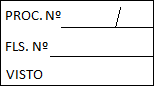 AVISO      DE      LICITAÇÃO                             A PREFEITURA MUNICIPAL DE APERIBÉ/RJ torna público aos interessados que realizará em sua sede, no Setor de Licitação, situado na Rua Vereador Airton Leal Cardoso, nº 01 – Bairro Verdes Campos, Aperibé/RJ, a licitação na modalidade CONVITE nº 001/2022-FMAS, do tipo menor preço unitário, com processamento e julgamento no dia 08 de fevereiro de 2022 às 13:00h, conforme processo n.º 0039/2021 – FMAS.OBJETO: “CONTRATAÇÃO DE EMPRESA PARA PRESTAÇÃO DE SERVIÇOS REPROGRÁFICOS PARA ATENDER AOS CRAS I, CRAS II, CRAS III, CREAS, CASA LAR, PROGRAMA CRIANÇA FELIZ/PRIMEIRA INFÂNCIA, SECRETARIA MUNICIPAL DE ASSISTÊNCIA SOCIAL DIREITOS HUMANOS, TRABALHO E HABITAÇÃO E PROGRAMA BOLSA FAMÍLIA, para o período de 12 meses”.Os interessados poderão retirar o Edital de Convite no Setor de Licitação da Prefeitura Municipal de Aperibé ou no site: www.aperibe.rj.gov.br/licitacao, bem como obter todas as informações necessárias sobre a licitação, no horário de 12:00 hs as 17:00 hs de segunda a sexta-feira.Aperibé/RJ,31  de janeiro de 2022.PAULINO BAIRRALPresidente da CPL